ИСКОВОЕ ЗАЯВЛЕНИЕо признании не приобретшим права пользования жилым помещением     Я являюсь собственником жилого помещения по адресу _________ (область, город, улица, дом, квартира) на основании _________ (указать документ: договор купли-продажи, мены, приватизации, свидетельство о праве наследования и др.). Право собственности зарегистрировано в ЕГРП.      С ____ года с моего согласия ответчик зарегистрирован в спорном жилом помещении. Однако в квартиру никогда не вселялся, в ней не проживал, прав на нее не приобрел, какие либо соглашения по порядку пользования квартирой между нами отсутствуют.Ответчик отказывается добровольно сняться с регистрационного учета в моей квартире. Наличие регистрации создает мне препятствия при продаже квартиры.     В соответствии с п. 31 Правил регистрации и снятия граждан РФ с регистрационного учета, снятие гражданина с регистрационного учета по месту жительства производится органами регистрационного учета в случае признания гражданина утратившим право пользования жилым помещением — на основании вступившего в законную силу решения суда.    На основании изложенного, руководствуясь статьями 17, 31 Жилищного кодекса РФ, статьями 131-132 Гражданского процессуального кодекса РФ,Прошу:Признать ответчика _________ (ФИО полностью) не приобретшим право пользования жилым помещением по адресу _________ (область, город, улица, дом, квартира).  Перечень прилагаемых к заявлению документов (копии по числу лиц, участвующих в деле):Копия искового заявленияДокумент, подтверждающий уплату государственной пошлиныКопия договора купли-продажи (или другого документа, подтверждающего право собственности)Копия свидетельства о регистрации праваСправка о регистрации по месту жительстваДата подачи заявления «___»_________ ____ г.                   Подпись истца _______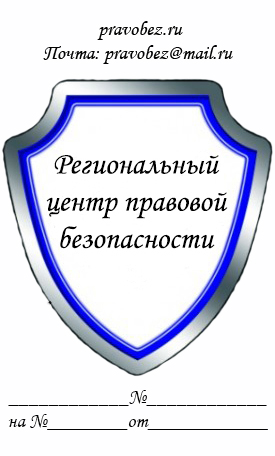 В ___________________________
(наименование суда)
Истец: _______________________
(ФИО полностью, адрес)
Ответчик: _____________________
(ФИО полностью, адрес)